Žákovský parlament vyhlašujeSOUTĚŽ TŘÍDVE SBĚRU PAPÍRUSvázaný a označený sběr (třída) můžete nositvchodem do modré budovy v následujících
                 časech: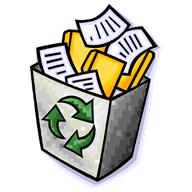 ST 22. 3. – 14:30 – 16:00       ČT 23. 3. – 7:30 – 8:00                      14:30 – 16:00        PÁ 24. 3. – 7:30 – 8:00 Vybírat budeme pouze noviny, časopisy, reklamní letáky apod.Karton, krabice a celé knihy nenoste. Děkujeme.